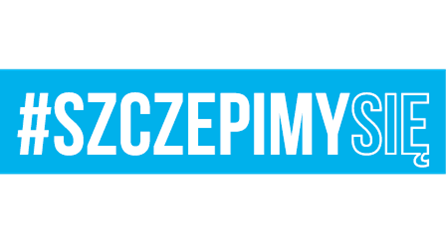 Radom, dn. 27.09.2021 r.DO UCZESTNIKÓW POSTĘPOWANIA PROWADZONEGO W TRYBIE PODSTAWOWYM Postępowanie nr: 25/PN/2021Dostawa zmywarek tunelowych do mycia naczyń stołowych i tac konsumenckich 
o wydajności minimum 180 koszy/h na potrzeby 42 BLSz w 2021 r.WPROWADZENIE ZMIAN DO TREŚCI SWZZamawiający działając na podstawie art. 286 ust. 1 ustawy z dnia 11 września 
2019 r. Prawo zamówień publicznych /tj.: Dz. U. z 2021, poz. 1129 z późn. zm./ wprowadza następujące zmiany do treści SWZ:W ogłoszeniu o zamówieniu nr: 2021/BZP00189659/01 z dnia 23.09.2021: w SEKCJI IV, 4.2.9) w pkt 1) wykreśla wyraz ,,podstawowego’’;w SEKCJI IV, 4.2.10) wykreśla dotychczasowy zapis nadając mu nowe brzmienie
,,do 2021-12-15’’.W SWZ: w rozdziale V w pkt 11 ppkt 1) wykreśla wyraz ,,podstawowego’’,w rozdziale VII w pkt 1 wykreśla dotychczasowy zapis nadając mu nowe brzmienie
,,Termin realizacji przedmiotu zamówienia: w przypadku zamówienia podstawowego od dnia podpisania umowy nie później jednak niż do 15 grudnia 2021r. oraz w przypadku uruchomienia prawa opcji do 15 grudnia 2021 r.’’W załączniku nr 2 do SWZ – formularz ofertowy: w sekcji II wykreśla dotychczasowy zapis nadając mu nowe brzmienie ,,Akceptujemy termin realizacji zamówienia: w przypadku zamówienia podstawowego od dnia podpisania umowy nie później jednak niż do 15 grudnia 2021r. oraz w przypadku uruchomienia prawa opcji do 15 grudnia 2021 r.’’,W sekcji XII wykreśla ,,30 ‘’ wpisując ,,10’’.W Projekcie umowy – Załącznik nr 3 do SWZ:w § 2 ust. 2 wykreśla wyraz ,,podstawowego’’;w § 2 ust. 6 wykreśla dotychczasowy zapis nadając mu nowe brzmienie ,,do 15 grudnia 2021 r.’’;§ 4 ust. 1 wykreśla dotychczasowy zapis nadając mu nowe brzmienie ,,Wykonawca zobowiązuje się dostarczyć Zamawiającemu, przedmiot umowy określony w załączniku nr 1 do umowy w terminie: w przypadku zamówienia podstawowego od dnia podpisania umowy nie później jednak niż do 15 grudnia 2021r.’’; w § 5 ust. 1, 8 i 9 wykreśla ,,30‘’ wpisując ,,10’’.W związku z powyższymi zmianami prosimy o pobranie następujących załączników po zmianach:SWZ.Załącznik nr 2 do SWZ – formularz ofertowy.Załącznik nr 3 do SWZ – projekt umowy. DOWÓDCApłk pil. mgr inż. Maciej SIEMIŃSKIWyk. Renata WIŚNIEWSKA, tel. 261 511 23227.09.2021 r.	